JABATAN PELAJARAN TERENGGANU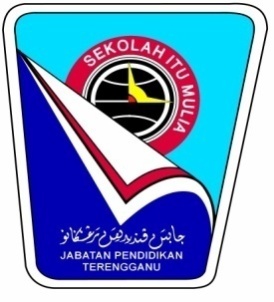 Mark Sheet Paper 1 TRIALCHEMISTRY SPM 20181A21A41C2D22D42C3B23B43C4B24B44D5D25C45C6C26B46D7B27A47D8C28C48D9A29C49A10B30D50A11A31A12D32C13A33B14A34B15A35D16A36A17C37C18A38D19B39C20D40B